Obchodní akademie a Střední odborné učiliště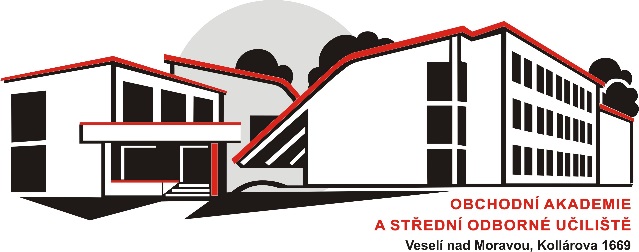 Veselí nad Moravou, příspěvková organizacese sídlem Kollárova 1669, 698 01 Veselí nad Moravoutelefon 518 322 249 * fax 518 322 658 E-mail:  * www.oaveseli.cz		IČO 00566438 * DIČ CZ00566438Zaměstnání - nabídkaHledáme učitele/učitelku informatiky – asistenta/ku ICTPožadujeme:vysokoškolské vzdělánítrestní bezúhonnostzákladní znalost programování v jazyce JAVAzákladní znalost HTML, CSS, PHP a JAVA skriptNabízíme:plný pracovní úvazek/možno i částečnýmožnost profesního rozvojepříjemné prostředí a moderní IT vybavenístravování v sídle školy, příspěvek z FKSPmožnost výhodného ubytovánínástup od 1.9.2019Informace: 	721 009 882, 518 322 658 – ředitelka školy603 541 191, 518 390 190 – ekonomka školyNabídky se strukturovaným životopisem zasílejte na e-mailovou adresu kobidova@oaveseli.cz.